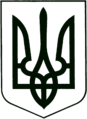      УКРАЇНА
          МОГИЛІВ-ПОДІЛЬСЬКА МІСЬКА РАДА
        ВІННИЦЬКОЇ ОБЛАСТІ      Р І Ш Е Н Н Я  №35Про затвердження комплексної  Програми діяльностіМогилів-Подільської міської ради організації ветеранів України на 2016 рік 	Керуючись ст. 26 Закону України “Про місцеве самоврядуванняв Україні”,-                                               міська рада ВИРІШИЛА:1. Затвердити  комплексну Програму діяльності Могилів-Подільської міської      організації ветеранів України на 2016  рік, згідно додатку.2. Фінансовому управлінню міської ради (Пампушко Н.Д.) забезпечити     фінансування даної Програми в межах затверджених бюджетних     призначень.3. Зняти з контролю з 01.01.2016 року рішення 48 сесії міської ради               6 скликання від 13.01.2015 року №1118 “Про затвердження комплексної               Програми діяльності Могилів-Подільської міської ради організації               ветеранів України на 2015 рік”.4. Контроль за виконанням даного рішення покласти на заступника міського     голови з питань діяльності виконавчих органів Кригана В.І..                  Міський голова                                                             П. БровкоДодаток                            до рішення 4 сесії                                                                                               міської ради 7 скликання    від 10.12.2015 року № 35Комплексна програмадіяльності Могилів-Подільської міської радиорганізації  ветеранів України на 2016 рік           Могилів-Подільська міська рада організації ветеранів України здійснює  свою діяльність згідно законів України, рішень V1 з”їзду  Організаціїветеранів України, конференції і пленумів вищестоящих органів та власних,а також згідно із Статутом, яким передбачено участь організації у громадсько-політичному житті міста, постійну співпрацю з органами виконавчої  влади,місцевого  самоврядування, з усіма громадськими об’єднаннями, головниминапрямками діяльності яких є економічне, духовне становлення України, мирі злагода в суспільстві на  принципах соціально - економічного забезпеченняветеранів війни і праці.            Ветеранська організація вважає головною метою в своїй роботі всебічний захист законних  прав соціальних, економічних, вікових та інших інтересів  ветеранів війни і праці,дітей  війни,ветеранів військової служби, іншихсилових структур пенсіонерів, громадян похилого віку.             Організація для виконання поставленої мети у встановленому порядкуздійснює такі завдання:             - представляє і захищає свої законні інтереси, відстоює інтереси своїх               членів у державних органах влади і громадських організаціях                здійснює інші повноваження, передбачені законом України;             - надає в межах можливого, юридичну, організаційну та іншу допомогу               своїм членам у питаннях поліпшення житлових умов, медичного               побутового, транспортного та іншого обслуговування             - здійснює благодійницькі заходи, акції милосердя;                - сприяє розвитку волонтерського руху серед ветеранів та інших               пенсіонерів;              - бере активну участь у героїко - патріотичному вихованні молоді               на кращих традиціях старших поколінь, культурного і духовного               надбання, поваги до батьків, збереження спадкоємності поколінь;             - сприяє увічненню Перемоги у Світовій війні 1939-1945 років,               турбується про збереження пам’ятників і меморіалів                захисникам Вітчизни.              Для цього ветеранська організація у 2016 році планує проводити         наступні заходи з відповідними фінансовими витратами:   1. До Дня захисника Вітчизни 14 жовтня проведення вогників-зустрічей       учасників бойових дій у Світовій  війні 1939-1945 роках з учнівською           молоддю, військовослужбовцями підшефної військової частини, відзначення         їх з нагоди свята грамотами та грошовими нагородами - 6000 грн.        і квітами - 400 грн.;   2. З нагоди 8-го Березня - зустріч керівництва міста з жінками активістами        ветеранського руху.  Відзначення їх грамотами та грошовими винагородами -       2500 грн. і  квітами - 150 грн;  3. До Дня визволення міста від фашистських загарбників (19 березня)      відзначення визволителів міста грамотами та грошовими винагородами  -       800 грн. і квітами  - 400 грн.;  4. До 9 Травня 71-ї  річниці Великої  Перемоги:     - вшанування учасників бойових дій у Світовій війні -10000 грн.,       квіти - 450 грн.;     - відвідування вдома інвалідів ВВв -2800 грн., квіти -250 грн.;     - відзначення учасників бойових дій - учасників ветеранського руху - 2000 грн.;       квіти -150 грн.;     - покладання квітів до Меморіалу слави  - 450 грн.;  5. До Дня скорботи (22 червня)  - покладання квітів до пам’ятників захисникам      Вітчизни -500 грн.;  6. До Дня партизанської слави (22 вересня) надання матеріальної  допомоги      колишнім партизанам-підпільникам - 300 грн., квіти - 150 грн.;  7. До Дня ветерана і Дня людей похилого віку (1 жовтня):     - відвідування інвалідів війни, людей  похилого віку на дому і в лікарні –        6000 грн., квіти -250 грн.;  8. До Дня визволення України від фашистських загарбників (28 жовтня) –       4000 грн. Квіти-450 грн.;  9. До Дня інвалідів (3 грудня) - відвідування інвалідів вдома з врученням      матеріальної допомоги - 2600 грн.;10. Для надання допомоги учасникам АТО та сімям загиблих -5000 грн.;11. На передплату періодичної преси для інвалідів і учасників Великої       Вітчизняної війни -15500 грн.;12. На закупівлю:     - канцтоварів - 1000 грн.;     - конвертів, поштових марок - 600 грн.;     - бланків грамот -350 грн.;13. На відрядження -1200 грн.;14. Непедбачені витрати - 2500 грн.      Для  виконання Комплексної Програми на 2016 рік необхідні кошти всумі  - 65800 грн., в  2015 році на підтримку ветеранської організації, згіднокошторису на заробітну плату голови та бухгалтера  було виділено34 тис.грн., на 2016 рік необхідне фінансування в сумі 38 тис.грн..     Комплексна Програма на 2016 рік розглянута і прийнята до виконаннярішенням президії міської ради організації  ветеранів  України від 12 листопада  2015 року.     Фінансування проводиться за рахунок місцевого бюджету.               Секретар міської ради                                           М. ГоцулякДодаток до ПрограмиПаспорткомплексної Програми діяльності Могилів - Подільської міської організації  ветеранів України на 2016 рік         Секретар міської ради                                                      М. ГоцулякВід 10.12.2015р.          4 сесії                   7 скликання1.Назва  Комплексна Програма  діяльності Могилів-Подільської міської організації  ветеранів  України на 2016 рік.2.Підстава  для розробленняЗакони  України, Рішення V1 з’їздуорганізації  ветеранів України, конференційі  пленумів вищестоящих органів, а такожзгідно Статуту.3.Замовник   Могилів-Подільська міська організація ветеранів України.4.Державні  замовники-співвиконавціМогилів-Подільська міська рада,Могилів-Подільська  міська організація  ветеранів України.5.Мета  ПрограмиВсебічний захист законних правсоціальних,економічних, віковихта  інших інтересів ветеранів  війниі  праці, дітей війни, ветеранів військовоїслужби, інших силових структур, пенсіонерів, громадянпохилого віку.6.Строки  реалізації  Програми2016 рік.7.Джерела  фінансуванняКошти  місцевого бюджету, інші джерела.8.Обсяги  фінансуванняОбсяг фінансування Програмиза  рахунок  коштів місцевого бюджетувизначаються на кожний окремий ріквідповідно до кошторису післязатвердження його рішеннясесії  міської  ради у межах бюджетнихасигнувань на 2016 рік 65800 грн..9.Очікуванні  результатиСприяння поліпшення житлових умов, медичного, побутового, транспортного та іншого обслуговування. Здійснення благодійницьких заходів, акції милосердя.Розвитку волонтерського руху серед ветеранів та інших пенсіонерів.Участь у громадсько -патріотичному вихованні молоді. Увіковічення  перемоги у Світовій війні та збереження пам’ятників і  меморіалів захисників Вітчизни.10.Контроль  за виконаннямПостійна комісія  з питань  бюджету, економіки, промисловості та комунальної  власності.